Тема: Практическое занятие «Создание электронных презентаций PowerPoint , основные возможности программы»Группа 36Время занятия: 90 минутЦель занятия: сформировать знания и умения по теме Задачи занятия:Образовательная: показать основные возможности работы в среде PowerPoint, работы с текстом, графикой, показать возможность применения ПП в профессиональной деятельности;Развивающая: развитие навыков самостоятельной работы, умения находить недостающую информацию. Воспитательная: прививать эстетические навыки в оформлении презентацииТип урока: формирование и применение практических умений и навыков.Формы работы на уроке: фронтальная работа, индивидуальная работа, межпредметная творческая работа.Оборудование урока: Интерактивная доска;программное обеспечение PowerPoint, Интернет.Ход урокаI. Сообщение темы урока и постановка целей занятия. II. Обращение к опыту учащихся. (кто работал, кто участвовал в НПК колледжа…)III. Объяснение нового материалаДемонстрация возможностей на примере 2-х презентацийСовместная работа: педагог-учащийся-ПК (см Инструкцию)Слайд титульный листСлайд дизайнСлайд создание слайдаСлайд вставка текстаСлайд работа с текстом WordArtСлайд вставка рисункаСлайд вставка диаграммыСлайд вставка таблицыСлайд вставка фигурыСлайд форматирование фигурыСлайд настройка презентацииСлайд вставка звукаСлайд демонстрацияIV. Самостоятельная работа: начало создания проекта-презентации.Задание.Создать презентацию-проект на основе данного материала (D:\Практ раб\ Для леса). Тема «Работа лесного хозяйства». Цель: изучить и применить встроенные возможности Power Point. Рекомендации и требования к презентации:- шаблон дизайна, разметки слайдов и оформление, анимацию и смену слайдов подобрать самостоятельно,- слайды должны содержать графику, схемы и диаграммы, таблицы, - обязательное использование объекта WordArt (хотя бы в одном слайде).- переходы между слайдами – 3 секунда (возможен по щелчку мыши),VI. Итог занятия – рефлексия.2. Критерии оценки PowerPoint ОтметкаИнструкцияТема. Создание электронных презентаций PowerPointЗадание.Создать презентацию-проект на основе данного материала (в специальную папку помещаются тематические сайты с необходимой для создания презентации информацией). Тема «Работа лесного хозяйства». Цель: изучить и применить встроенные возможности Power Point. Рекомендации и требования к презентации:- шаблон дизайна, разметки слайдов и оформление, анимацию и смену слайдов подобрать самостоятельно,- слайды должны содержать графику, схемы и диаграммы, таблицы, - обязательное использование объекта WordArt (хотя бы в одном слайде).- настроить по времени переходы между слайдами.ОтметкаОбщие баллыОбластьЗамечания60Содержание Презентация включает:Название темы, проекта Основополагающий вопросЦели , изложенные в презентацииРаскрывается  содержание информационного материала15Графики и схемыИспользуемые графики, таблица, схемы, эффекты смены слайдовМатериал изложен в доступной формеСлайды расположены в логическом порядкеСтиль слайдов сохраняется  во всей презентации15ЛексикаХорошо сформулированы фразы2.   Нет грамматических ошибок  и опечатокЯ знаюЯ умеюЯ могуОбщие баллыОбластьЗамечания60Содержание Презентация включает:Название темы , проекта Основополагающий вопросЦели , изложенные в презентацииРаскрывается  содержание информационного материала15Графики и схемыИспользуемые графики, таблица, схемы, эффекты смены слайдовМатериал изложен в доступной формеСлайды расположены в логическом порядкеСтиль слайдов сохраняется  во всей презентации15ЛексикаХорошо сформулированы фразы2.   Нет грамматических ошибок  и опечаток0-1234567891001-1011-2021-3031-4041-5051-6061-7071-8081-90ДизайнЗакладка Дизайн- Все темы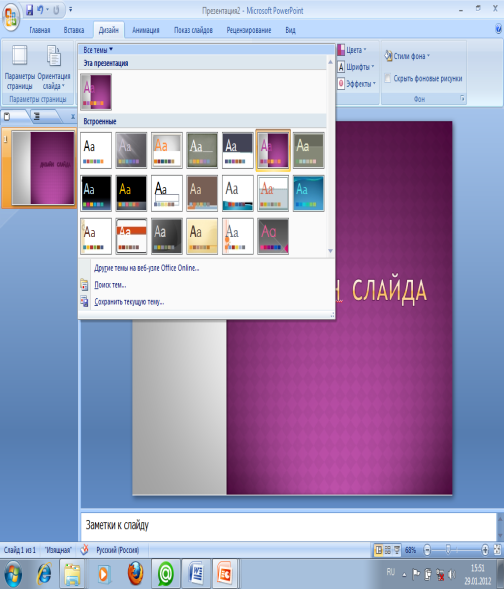 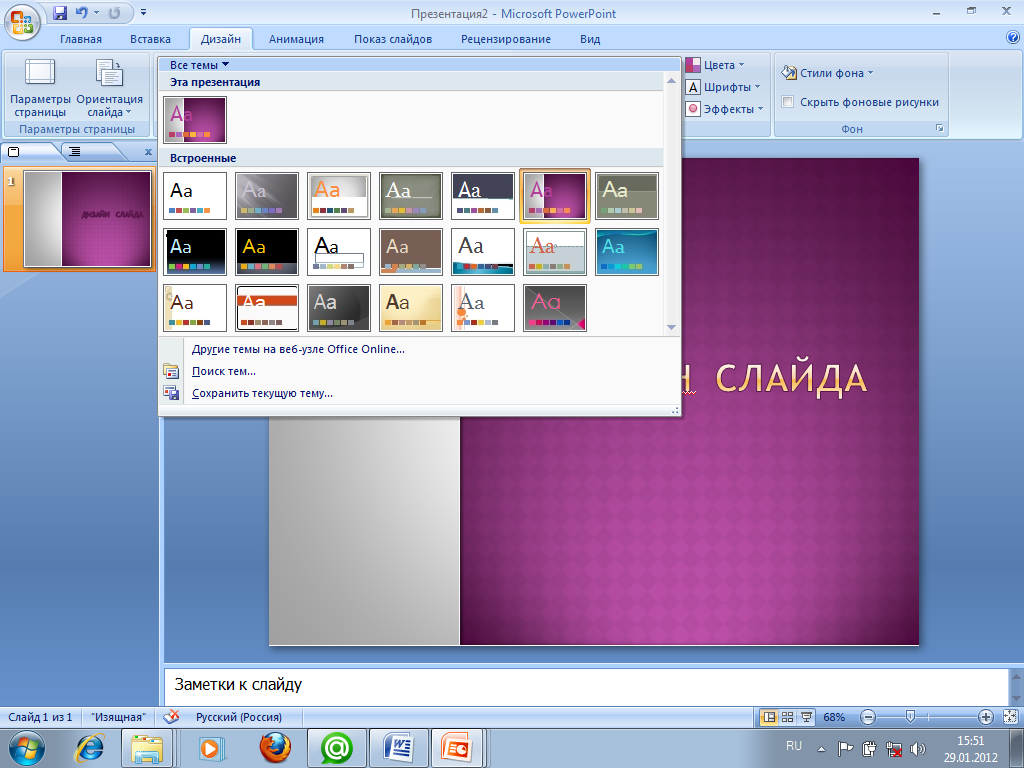 Создание слайдаЗакладка Главная- Создать слайд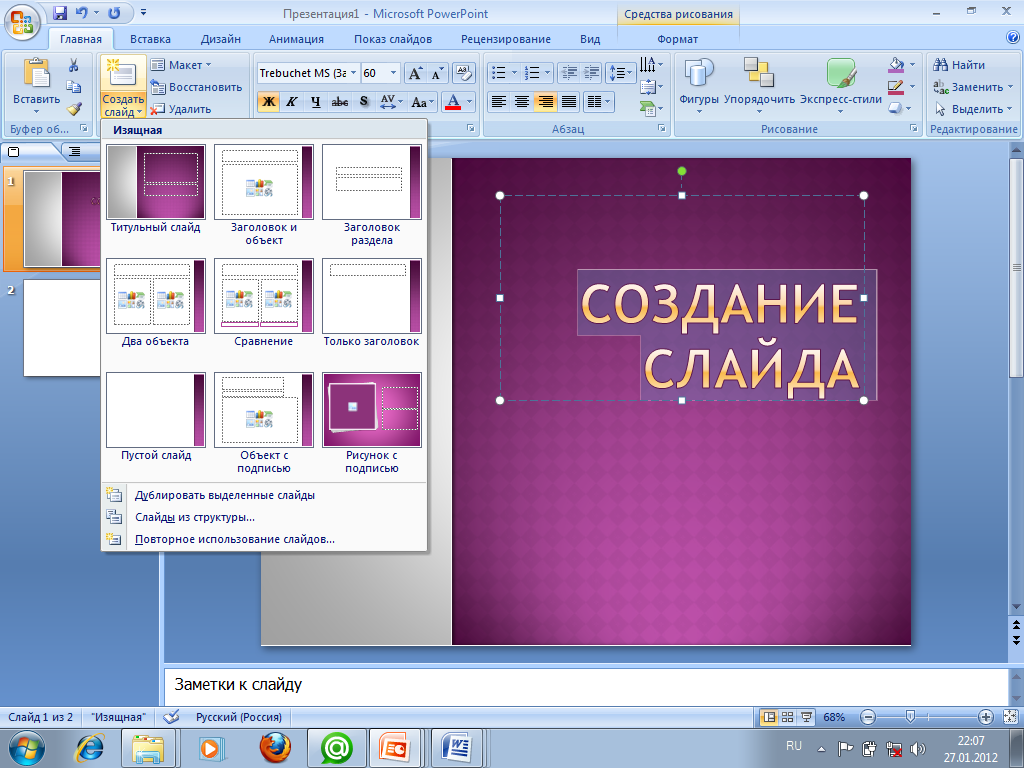 Вставка текста, работа с текстом WordArtЗакладка Вставка- Надпись или WordArt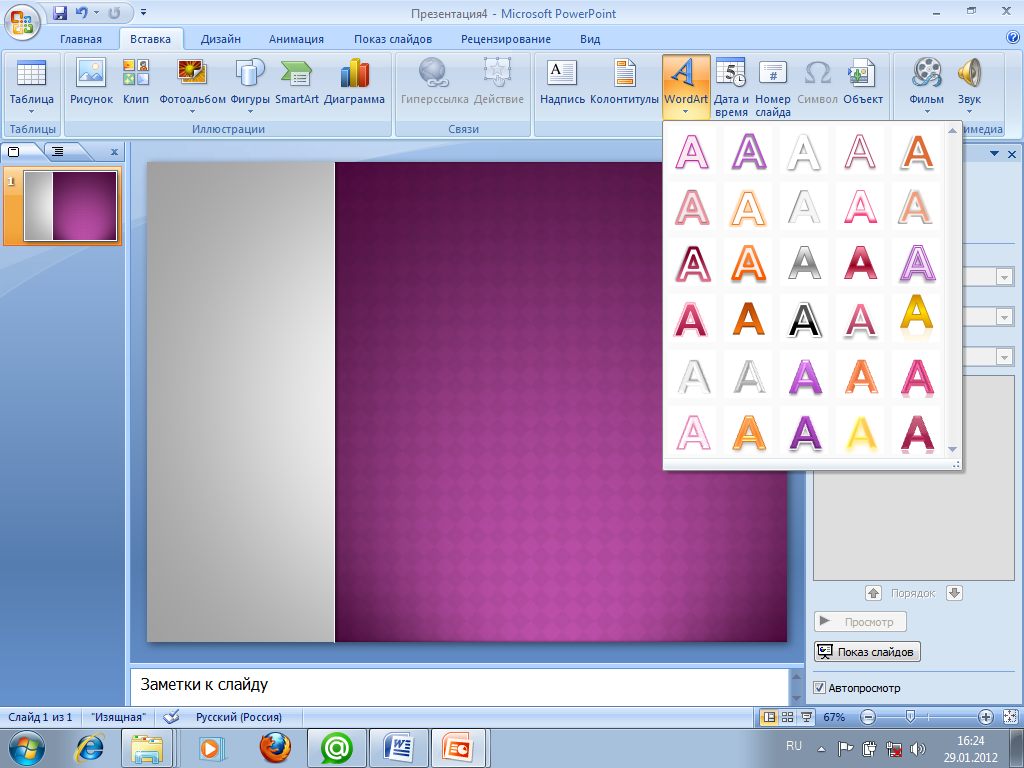 Вставка рисункаЗакладка Вставка- рисунокВставка диаграммыЗакладка Вставка- диаграмма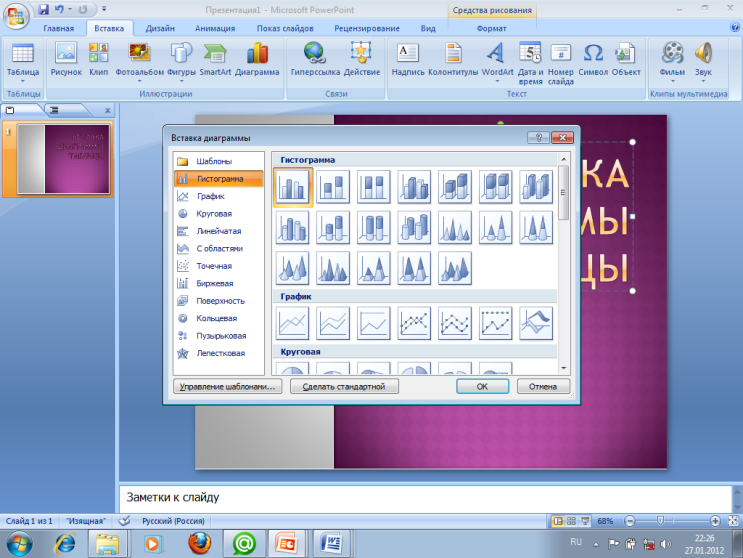 Вставка таблицыЗакладка Вставка- таблица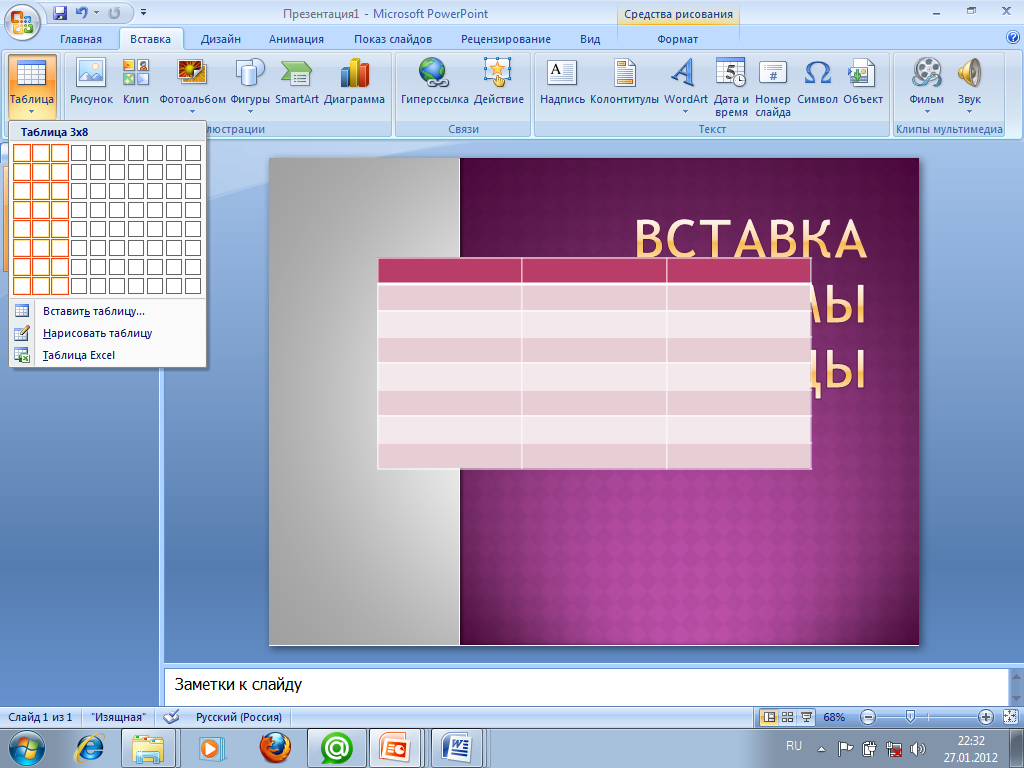 вставка фигурыЗакладка Вставка- фигуры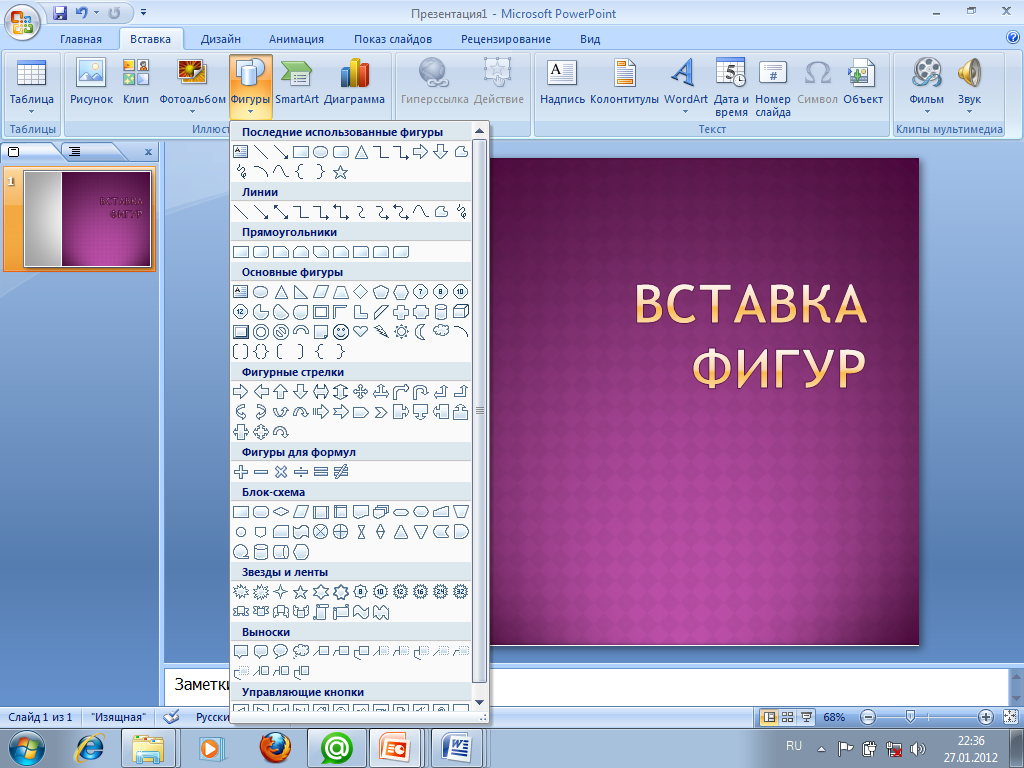 форматирование фигурыФигура активна- закладка Формат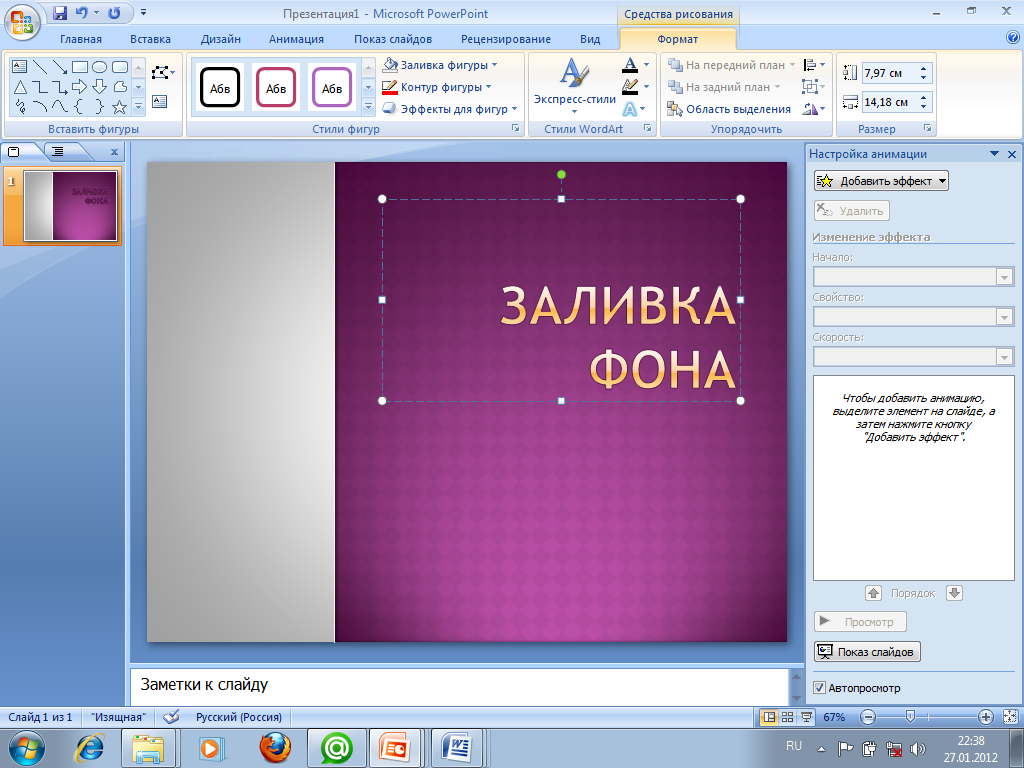 настройка анимациизакладка Анимация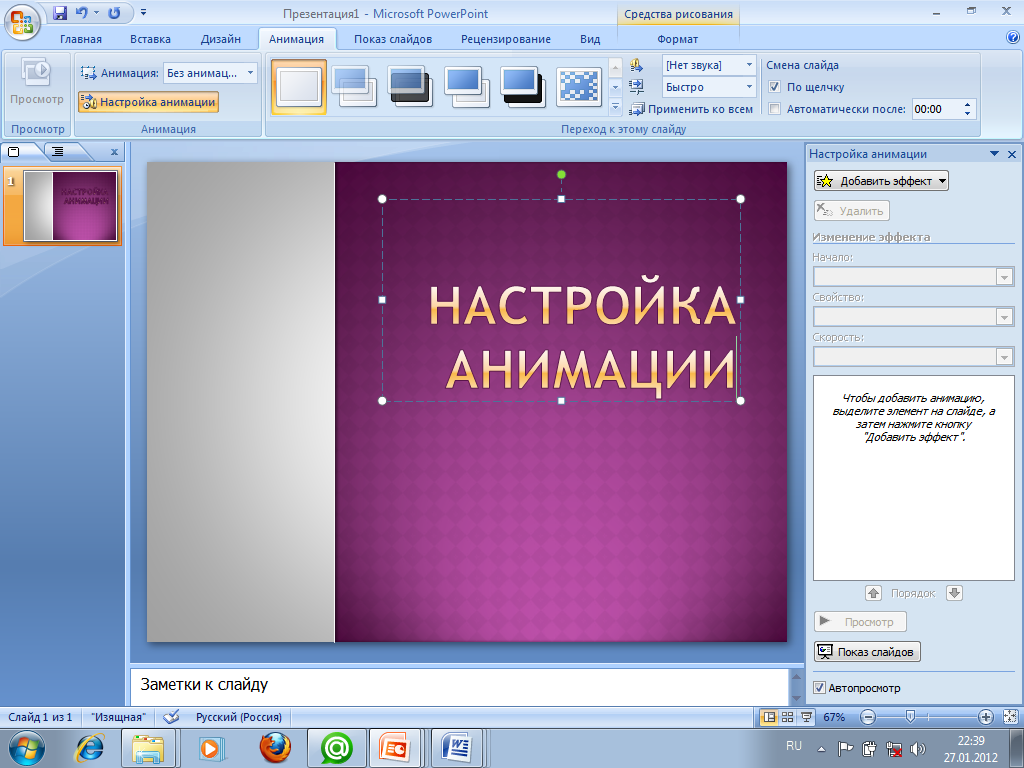 вставка звукаЗакладка Вставка- звук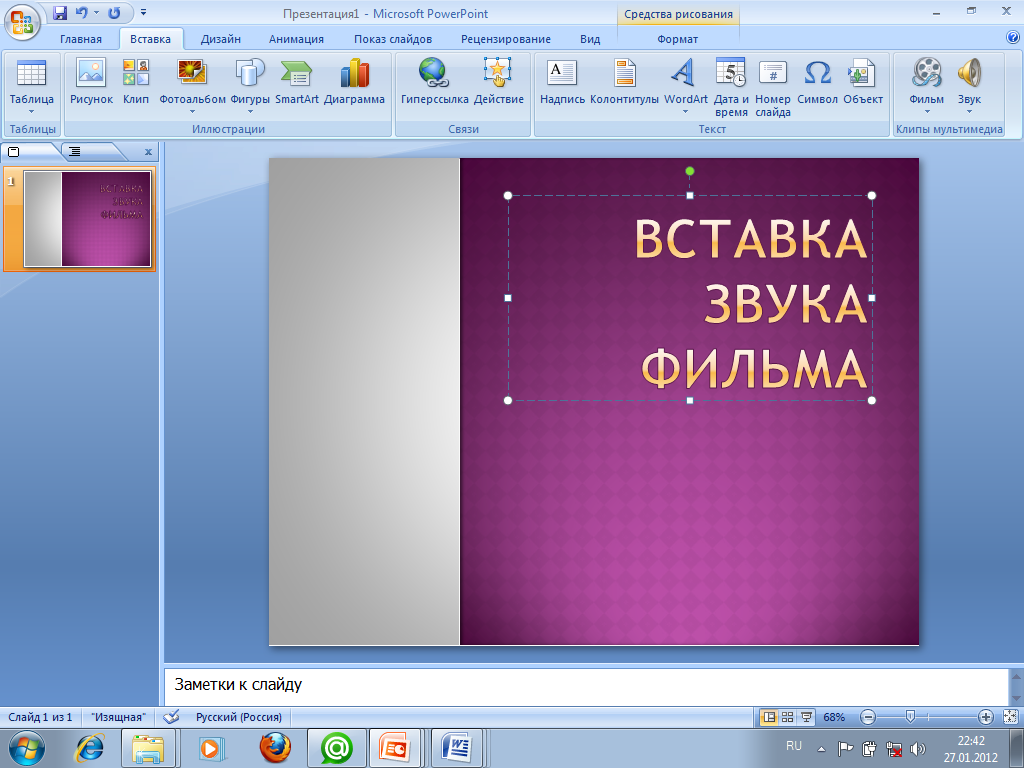 демонстрацияЗакладкаПоказ слайдов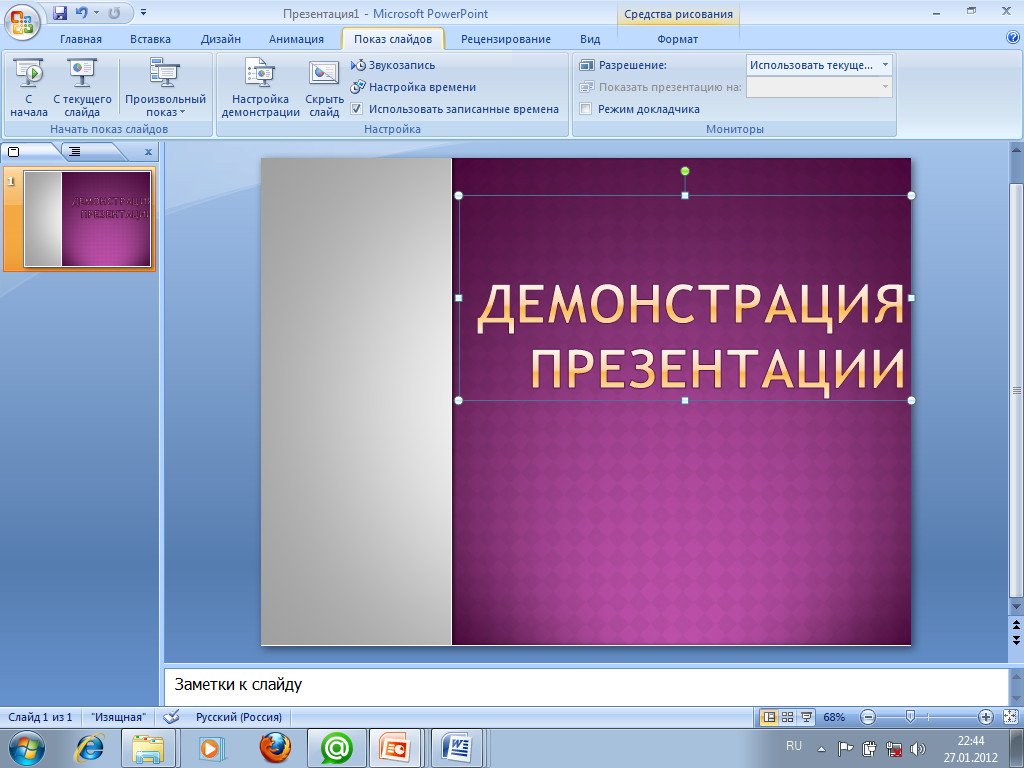 Общие баллыОбластьЗамечания60Содержание Презентация включает:Название темы , проекта Основополагающий вопросЦели , изложенные в презентацииРаскрывается  содержание информационного материала15Графики и схемыИспользуемые графики, таблица, схемы, эффекты смены слайдовМатериал изложен в доступной формеСлайды расположены в логическом порядкеСтиль слайдов сохраняется  во всей презентации15ЛексикаХорошо сформулированы фразы2.   Нет грамматических ошибок  и опечаток0-1234567891001-1011-2021-3031-4041-5051-6061-7071-8081-90